Образец(примерная структура)контрольного теста по английскому языку 6 классКритерии оценки:«5» - 48 – 50 баллов«4»- 47 – 40 баллов«3»- 39 – 30 баллов«2» -29 - 0 балловTask 1. Complete the chart (15 points)Task 2. Use the verb in the necessary grammar forms and complete the text (15 points)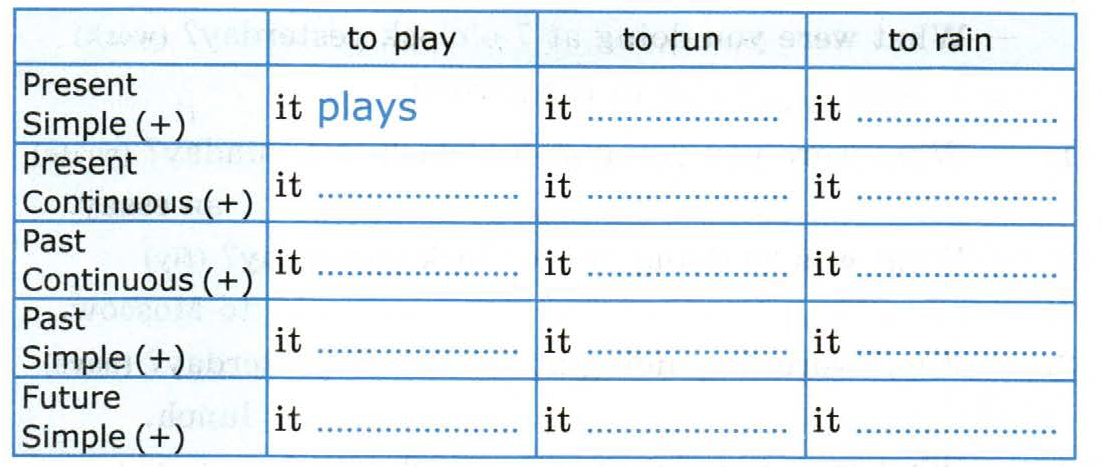 I (not to dance_______________________________) for ages.I never (to be_________________________________) to the Bahamas.When you (to see_______________________________) the “Swan Lake”?At  this  time yesterday I (to talk____________________________________) to my friend.I (not to eat____________________________________) ice cream since summer.He just (to spend_____________________________) all his money.He (to come__________________________________) home late yesterday.She (to translate________________________________) the whole text by 11 o’clock.Last year we (to work__________________________________) very much.I (to see____________________________) an interesting TV program this week.It (be) a wonderful day.When I ( come_____________) home from school, I (have_________) dinner and ( begin_____________)  doing my homework.   I want to tell you what ( happen_______________) to me yesterday afternoonHe already (to write____________________________) an essay.We (to walk_______________________) in the park,  dad ( to come____________) home.Task3. Write the same in English. (5 points)1.Наша задача – защищать окружающую среду_____________________      2. Если по прогнозу не будет заморозков, мы пойдем на пикник.___________3.Мы все хотим жить в хорошей окружающей среде._____________________________4.Прогноз погоды говорит о дожде._______________________________      5. Мы все должны защищать окружающую среду_______________.               Task4.  Change the sentences to use passive structures and write them down(10points)He will introduce me to his friends._________________________________________You must take the box to the station.________________________________________You can cross the river on a raft._____________________________________________The workers can finish the building of the house very soon.___________________________________________________________________We must send these letters at once.__________________________________________You can do the work in three days.___________________________________________They sell milk in this shop. _________________________________________________They speak English in France and Canada.______________________________________People invented surfing a long time ago._______________________________________People make jams from different fruit.________________________________________Task5. Choose the right answer. (5 points)1.Туманный:А) foggy        B) cloudy     C) frosty2.Ниже нуля:A) above zero   B) one zero       C) below zero       3. Жаркая погода:A)  the weather is sunny   B)  the weather is hot     C) the weather is rainy4. Морозит:A)  it freezes   B) it melts  C)  it snows5. Дождь:A) a snow       B) a rain    C) a storm